13.06.2018г. на отделении «ОиПП» проведён классный час в группе 204тема классного часа: «Герои наших дней»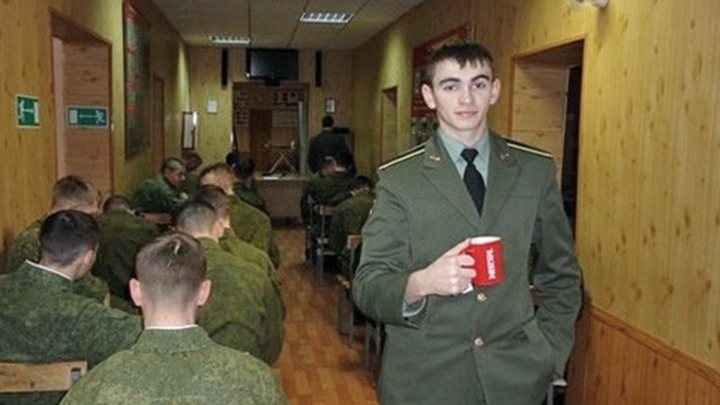 Офицер спецназа, 25-летний лейтенант Александр Прохоренко погиб в марте под Пальмирой, выполняя задачи по наведению ударов российской авиации по боевикам ИГИЛ. Он был обнаружен террористами и, оказавшись в окружении, не пожелал сдаваться, и вызвал огонь на себя. Ему было присвоено звание Героя России посмертно, а его именем назвали улицу в Оренбурге. Подвиг Александра Прохоренко вызвал восхищение не только в России. Две французские семьи пожертвовали награды, в числе которых был и орден Почетного легиона. 13.06.2018г. на отделении «ОиПП» проведены классные часы в группах 104, 202тема классного часа: «Вредные привычки»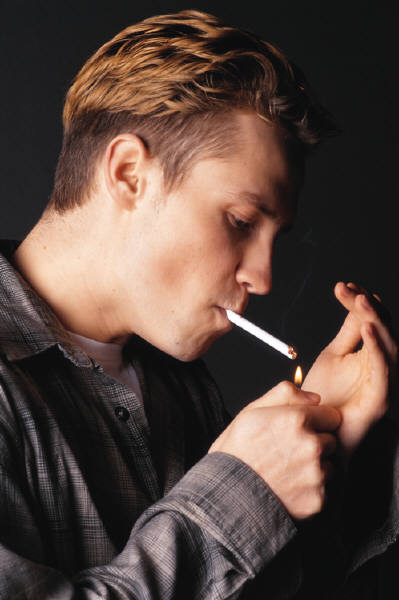 Курение подростков вызывает тревогу по нескольким причинам.
Во–первых, те, кто начал ежедневно курить в подростковом возрасте, обычно курят всю жизнь. 
Во-вторых, курение повышает риск развития хронических заболеваний (заболевание сердца, рак, эмфизема легких).
В–третьих, хотя хронические заболевания, связанные с курением, обычно появляются только в зрелом возрасте, подростки – курильщики чаще страдают от кашля, дисфункции дыхательных путей, образования мокроты, одышки и других респираторных симптомов.Мероприятие проведено библиотекарем Коваленко Л.Н.